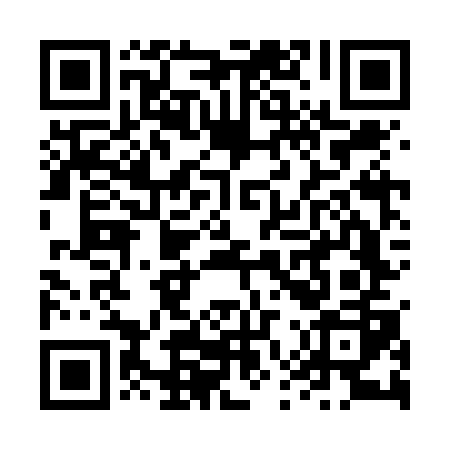 Ramadan times for Northern Ireland, UKMon 11 Mar 2024 - Wed 10 Apr 2024High Latitude Method: Angle Based RulePrayer Calculation Method: Islamic Society of North AmericaAsar Calculation Method: HanafiPrayer times provided by https://www.salahtimes.comDateDayFajrSuhurSunriseDhuhrAsrIftarMaghribIsha11Mon5:115:116:5012:364:246:236:238:0212Tue5:095:096:4712:364:256:256:258:0413Wed5:065:066:4512:354:276:276:278:0614Thu5:045:046:4212:354:286:296:298:0815Fri5:015:016:4012:354:306:316:318:1016Sat4:584:586:3712:344:326:336:338:1217Sun4:564:566:3512:344:336:356:358:1418Mon4:534:536:3212:344:356:376:378:1619Tue4:504:506:3012:344:366:386:388:1920Wed4:474:476:2712:334:386:406:408:2121Thu4:454:456:2512:334:396:426:428:2322Fri4:424:426:2212:334:416:446:448:2523Sat4:394:396:2012:324:426:466:468:2724Sun4:364:366:1712:324:446:486:488:3025Mon4:334:336:1512:324:456:506:508:3226Tue4:304:306:1212:324:476:526:528:3427Wed4:274:276:1012:314:486:546:548:3628Thu4:244:246:0712:314:506:566:568:3929Fri4:224:226:0512:314:516:586:588:4130Sat4:194:196:0212:304:537:007:008:4331Sun5:165:167:001:305:548:018:019:461Mon5:135:136:571:305:558:038:039:482Tue5:105:106:551:295:578:058:059:513Wed5:075:076:521:295:588:078:079:534Thu5:045:046:501:296:008:098:099:565Fri5:015:016:471:296:018:118:119:586Sat4:574:576:451:286:028:138:1310:017Sun4:544:546:421:286:048:158:1510:038Mon4:514:516:401:286:058:178:1710:069Tue4:484:486:371:276:068:198:1910:0810Wed4:454:456:351:276:088:208:2010:11